Investigating FunctionsInvestigating FunctionsInvestigating FunctionsInvestigating FunctionsIdentifies variables (dependent and independent) as changing quantities in a given situation.Kaspar earned $20 to spend on loot bags for their party guests. They want to put a mini flashlight in each loot bag. A flashlight costs $3.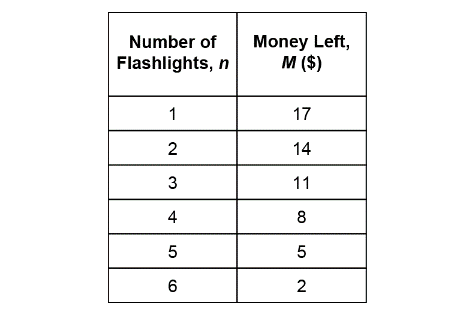 “The money left depends on 
the number of flashlights bought. 
So, M is the dependent variable and n is the independent variable.”Describes the rule that relates the values of the dependent variable to the values of the independent variable.“Multiply the number of flashlights bought by 3, then subtract from 20 
to get the money left in dollars.”Represents corresponding values of the dependent and independent variables of a function (table of values, points on the Cartesian plane).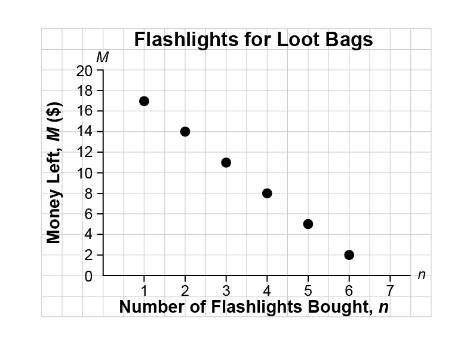 “From the graph, I can see that 
as the number of flashlights increases by 1, the money left decreases by 3.”Represents a function as an algebraic expression.“I used the rule to write an algebraic expression: Multiply the number 
of flashlights purchased, n, by 3, then subtract from 20 to get the money left in dollars, M. 
The expression is 20  3n.”Observations/DocumentationObservations/DocumentationObservations/DocumentationObservations/DocumentationInvestigating Functions (cont’d)Investigating Functions (cont’d)Investigating Functions (cont’d)Investigating Functions (cont’d)Relates between various representations of the same function.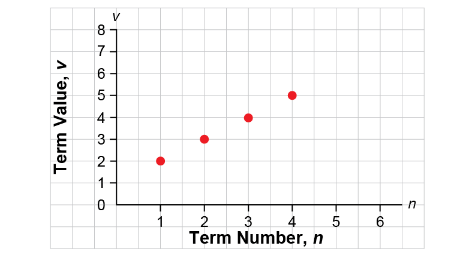 Add 1 to the term number, n, to get the term value, v.“The graph and the rule 
both represent the same function because on the graph, 
each term value is one more 
than the term number.”Determines a value of the dependent variable given the independent variable.Bikes are available for rent for $10, plus $3 per hour. How much would it cost to rent a bike for 9 hours?“An expression that relates the total cost, C, to the number of hours, n, is 3n + 10. To find the cost for 9 hours, 
I evaluated the expression for n = 9.3(9) + 10 = 37It would cost $37.”Uses strategies flexibly to determine a value of the independent variable given the value of the dependent variable.A person paid $43. For how many hours did they rent the bike?“I set the expression equal to 43, then used inverse operations 
to solve the equation.”            3n + 10 = 43    3n + 10 – 10 = 43 – 10                     3n = 33           =            n = 11Flexibly solves problems involving functions.Yuri has $455 in the bank. To buy tickets, Yuri takes out $15 each week, for 20 weeks. After 20 weeks, will Yuri have enough money left to donate $175 to the Terry Fox Run?“An expression that relates the amount left in the bank in dollars, A, to the number of weeks, w, is: 
455 – 15wAfter 20 weeks, the amount left 
in the bank will be: 455 – 15(20) = 
455 – 300, or 155; $155. 
Yuri will not be able to donate $175 to the Terry Fox Run.”
Observations/DocumentationObservations/DocumentationObservations/DocumentationObservations/Documentation